 FORMATO DE ENVÍO: 8°B-NombreAlumno-Tecnología-Guía5 		  Fecha entrega: 24/04CORREO: rebecagandolfo.ccq@gmail.com    Al momento de realizar un proyecto tecnológico…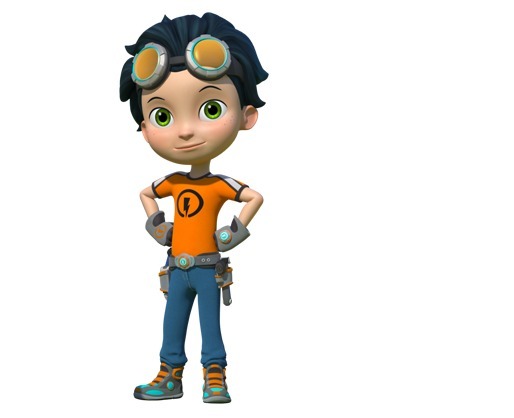 ANTES DE COMENZAR reflexiona y responde…En base al acontecimiento que está viviendo nuestro país referente al coronavirus. ¿Qué necesidades puedes identificar en tu entorno? ¿Cómo lo solucionarías? ¿Con que objeto? Luego completa la siguiente tabla con un problema y una solución. Problema: (5 ptos)	Solución: (10 ptos)